עזר לצבי אלו נאמרין ב'תלמוד תורה – אסמכתאחידושי הריטב"א ראש השנה טז. ד"ה והאוהא דקאמר אמר הקב"ה אמרו לפני מלכיות זכרונות ושופרות, משום דאע"ג דפסוקי מלכיות זכרונות ושופרות אינם מן התורה אלא מדרבנן כדפרישנא, מ"מ ממה שאמרה [תורה] זכרון תרועה יש ללמוד שראוי להזכיר פסוקי תרועה ופסוקי זכרון, ומלכיות נפקא לן כמו שדרשו רז"ל מסיפרי מפסוק והיה לכם לזכרון לפני אלהיכם אני ה' אלהיכם שאין תלמוד לומר אני ה' אלהיכם אלא זה בנה אב בכל מקום שאתה אומר זכרונות אתה סומך לו מלכיות (עי' לקמן ל"ב א'), ומהכא סמכו רבנן לתקוני הני פסוקי דתקיעתא, ומשום הכי קתני ר"ע שאמר הקב"ה אמרו לפני מלכיות זכרונות וכו' שכל מה שיש לו אסמכתא מן הפסוק העיר הקב"ה שראוי לעשות כן אלא שלא קבעו חובה ומסרו לחכמים, וזה דבר ברור ואמת, ולא כדברי המפרשים האסמכתות שהוא כדרך סימן שנתנו חכמים ולא שכונת התורה לכך, ח"ו ישתקע הדבר ולא יאמר שזו דעת מינות הוא, אבל התורה (העידה) [העירה] בכך ומסרה חיוב הדבר לקבעו [ל]חכמים אם ירצו כמו שנאמר ועשית על פי הדבר אשר יגידו לך, ולפיכך תמצא החכמים נותנין בכל מקום ראיה או זכר או אסמכתא לדבריהם מן התורה כלומר שאינם מחדשים דבר מלבם וכל תורה שבע"פ רמוזה בתורה שבכתב שהיא תמימה וח"ו שהיא חסירה כלום.פתיחה כוללת לאורח חיים ח"א אות כ - כא  כ. המדריגה ומעלה החמישית היא כל מה שגזרו חז"ל ואין מן התורה, הן במניעה מה שגזרו, הן בצווי לעשות מדבריהם. במניעה כל הסייגים וגדרים לתורה כמו בשר חיה ועוף בחלב, ושניות מדברי סופרים וכדומה הרבה, והן בצווי כמו מקרא מגילה ומשלוח מנות ונר חנוכה, ואמנם יש מהן דאסמכוה אקרא כמאמרם ז"ל מדרבנן וקרא אסמכתא "בעלמא".  וראוי שתדע שיש ב' מיני אסמכתות אסמכתא חשובה ויש לה כעין רמז בתורה שבכתב כמו נטילת ידים לחולין מקרא [ויקרא יא, יא] וידיו לא שטף במים בחולין ק"ו א'. ובברכות סוף פרק אלו דברים [נג, ב] והתקדשתם [שם כ, ז] אלו מים ראשונים זהו אסמכתא "בעלמא" שאין רמז בקרא לזה. ועיין בתורת הבית הארוך קכ"ו ב' [ריש בית שישי] ובדק הבית שם, ב' אסמכתות. ומשמע אסמכתא חשובה שיש לה כעין רמז בקרא הוה כדין תורה ממש, ולא נפלאת ולא רחוקה היא לומר כן, כי בכל מילי דרבנן דין תורה הן מלא תסור ועל פי התורה אשר יורוך, אלא דאתני בכמה דברים דלא ללקות על דבריהם מלקות דין תורה כי אם מכות מרדות, והקילו בספיקו כמו שיראה הרואה [ספר המצוות] בשרש הא' במגילת אסתר, וכבוד הבריות דוחה ללאו שלהן, הא כל היכא דאסמכוה אקרא באסמכתא חשובה דעתם להיות ממש כדין תורה, ולא מקילין בספיקו וגוזרין גזירה לגזירה באפשר וכדומה.  ועם זה יתישב מה שאמרו (בפרק ב' דידים משנה ד) ספק ידים לטהר, למה התנו כן הא כל ספק דרבנן לקולא עיין תוספות יו"ט שם. ולמה שכתבתי אתי שפיר דאסמכוה אקרא, אפילו הכי הקילו בפירוש ביה, ועיין מה שכתבתי בפריי לאו"ח סימן ק"ס במ"א אות י"ג יע"ש.  ויש לי העני כמה מקומות מראים ראייה לזה, ויש ההיפוך, אביא מה שאני יודע.  המקום הא' גיטין נ"ט ב' מפני דרכי שלום, דאורייתא הוא וקדשתו, אע"ג דאסמכתא הוא קורא דין תורה, ועיין מה שכתבתי בפריי או"ח סימן קל"ה במ"א אות כ' ובסימן ר"א במ"א אות ד' יע"ש.  המקום הב' ריש ביצה [ג, ב] דלא פריך [לרב נחמן] אמאי ספק נולדה ביום טוב אסורה הא ספק דרבנן לקולא, די"ל מוקצה אסמכוה אקרא [שם ב, ב] לא מקילינן בספיקא עיין מהרש"א ז"ל שם [ד"ה גמ' אלא] ועיין בפוסקים שם.  השלישי בטור או"ח [סימן] ר"ח ור"ט לכאורה סותר, ובסימן ר"ט כתב [הטור] דברכה מעין שלש אם ספק, חוזר ומברך דאסמכינהו אקרא, היינו אסמכתא חשובה הוה כדין תורה, משא"כ להר"מ [כלי המקדש ד, א - ב] דסובר [על מה דאיתא] בגיטין [נט, ב] כהן קורא ראשון דין תורה ממש, וקדשתו לאו אסמכתא, משום הכי פסק [פרק ח מהלכות ברכות הלכה יב] ברכה מעין שלש אין חוזר דאסמכתא לאו דין תורה הוה, וכפי הנראה במחלוקת שנויה וכדאמרן, ועיין או"ח [סימן] קל"ה ובב"י שם ובסימן ר"א במ"א אות ד' והבן.  הרביעי בלבוש או"ח סימן קפ"ד סעיף (ז') [ו] דמשום הכי אכל כזית, מוציא בברכת המזון למי שאכל כדי שביעה, אף שזה דרבנן וזה דין תורה הואיל דאסמכוה אקרא [דברים ח, י] ואכלת בכזית, ובסימן קצ"ז סעיף ד' כתב טעם אחר, ועיין מ"א [סימן] קצ"ז אות י"א ופריי שם, באופן שמסכים לכאורה דכל דאסמכינהו אקרא הוה כדין תורה לכמה דברים.  החמישי בעבודה זרה דף כ"ב א' בתוספות ד"ה ותיפוק, לענין חול המועד אי דרבנן או דין תורה מאסמכתא יע"ש בזה.  המקום השישי פרק שמיני דסוטה [מד, א] ובר"מ פרק ז' מהלכות מלכים חלוצה חוזר מעורכי מלחמה, ואשה גרושה לרבות חלוצה [יבמות כד, א] אסמכתא כדין תורה, עיין תוספות יו"ט שם [משנה ג, ה]. ומיהו לא לכל מילי הוה כדין תורה ממש, שאין לוקין עליה מן התורה, ועיין מכות ריש אלו [הן] הלוקין, יבמות כ"ד א' רש"י [ד"ה מדרבנן] לא גזר לאפוקי [מספק], י"ל כן, ועיין רמב"ן יבמות [שם ד"ה הא דאמרינן] ואי"ה יבואר.  כא. ואמנם ב' מקומות יש סותרין לזה. א, כתובות כ"ח ב' תחומין דרבנן נאמן לומר בגדול שראה בעודו קטן עד כאן היינו באים בשבת, משמע דהקילו משום ספק דרבנן בזה.  והמקום השני שבת ל"ד א' ספק עירוב כשר דספק דרבנן לקולא אף דאסמכוה אקרא [שמות טז, כט] אל יצא ממקומו, אלפים אמה, [עירובין נא, א] אפילו הכי מקילין בספק, ומהא דעירובין י"ל דסיים שם [נח, ב] שלא אמרו הדבר להחמיר אלא לקולא, כמו בטהרת ידים דאמרו בפירוש כן [ידים פ"ב משנה ד], וכן כתב הר"מ ז"ל פרק כ"ח משבת הלכה י"ט, אבל משבת ל"ד [ע"א] דאמרו ספק דרבנן לקולא משמע ככל ספק דרבנן וצ"ע.נפש הרב עמ' קעזמפניני הרב עמ' נקריאת התורה – הפטרה – בכל לשוןשו"ת מהר"ם פדואה סימן עח   הפטרה    שואל כענין משיב כהלכה אהובי האלוף מהר"ר אליה קפשלי יצ"ו שלום למר ולתורתו. ראיתי אשר חבר מעלתך לבטל מנהג קדמון בעירך אשר נהגו לקרות ביו"כ בהפטרת יונה ג' פסוקים הראשונים לבד בלשון הקודש ולתרגם אחר כך כל הנביא מראש ועד סוף בלע"ז יונית ולדלג אחר כך לקרא במיכה ג' פסוקים ולתרגם אותם כנ"ל ובתלמוד שלנו בפ' הקורא עומד ויושב משמע דלכל הפחות צריך עשרה פסוקים בלה"ק היכא דמתרגמין באמת מילתא דתמוה הוא המנהג הזה אכן לא זו הדר' להשען על בינתינו ולבטל מנהג קדום אך צריך לבקש בכל עוז למצא סמך ליישב אותו וככה עשו כל קדמונינו כאשר מצאו מנהג של תמהון וזה ימצא מעלתך לרוב בתוס' ובשאר פוסקים. לכן נראה לי ליישב המנהג ועיקר הדבר שראוי לתלות בו מנהג זה הוא בירושלמי של פרק הקורא עומד בהלכה ג' וז"ל רבי חלבו רב מתנה שמואל בר שילת בשם רב ז' חוץ מן המפטיר. התיב רב חנניא בן פזי והתנן המפטיר בנביא לא יפחות מכ"א פסוקים הוא אמרה ואמר טעמא בשאין שם תורגמן אבל יש שם תורגמן קוראין שלשה אמר רבי חלבו קמי רבי אבהו קמי ר' יוחנן קראי תלתא אמר ליה ולא יהא רבי יוחנן כתורגמן ע"כ. והנה באמת קשה לפרש ירושלמי זה על נכון כי לכאורה נראה שמה שהקשה רב חנניא מברייתא זו הוא זה שמאחר שהמפטיר צריך לקרות כ"א פסוקים הוא כנגד ז' הקוראים בתורה ג' פסוקי' לכל אחד א"כ מפטיר הוא מן המנין דאל"כ היה צריך כ"ד פסוקים וכן היא הקושיא בתלמוד שלנו וא"כ מאי מתרץ שם בירושלמי בלשון זה שאמר הוא אמרה ואמר טעמא כשאין שם תורגמן וכו' דמשמע שרוצה לתרץ התיובתא. ואם הלשון הוא מתוקן שאין חסר לפנינו נראה ודאי שהוא תיובתא בלא תירוץ בירושלמי ואינו סובר התירוץ של תלמוד דידן ומה שמסיים הוא אמרה ואמר טעמא אינו תירוץ רק סיום דברי רב חנניא ר"ל הוא הביא ברייתא זו והוא פירשה שדוקא כשאין שם תורגמן צריך כ"א אבל כשיש שם תורגמן סגי בג' ואח"כ אמר רבי חלבו קמי רבי אבהו קמי ר' יוחנן קראי תלתא ר"ל המפטיר אחר שקרא תלתא אמר רבי אבהו או אחר ולא יהא רבי יוחנן כתורגמן בתמיהה כלומר אמר למפטיר שיפסוק ונראה שדעת הירושלמי אחר שקראו שלשה פסוקים כמו שהוא בתלמוד דידן על י' פסוקים שקראו לפני ר' יוחנן ופסקו משום שהיה תורגמן כטעם רש"י שמפרש הטעם וז"ל מקום שיש תורגמן שאני שיש טורח לצבור עכ"ל. ולית ליה טעמא שעשרה בלשון קודש ועשרה בתרגום וכפילת פסוק אחרון הרי כ"א כמו שפירשו אחרים דאי יסבור הירושלמי זה אם כן מה טעם יהיה לשלשה אלא סובר משום טורח צבור ולכן אמר ולא יהא רבי יוחנן כתורגמן היינו שנקפיד על כבודו שלא להטריח אותו כמו שנקפיד על כבוד צבור זה הוא הנראה לפרש בלשון הירושלמי ואם הלשון דוחק הוא ויהי מה זה הוא ברור שלפי הירושלמי יספיק ג' פסוקים במקום תורגמן. ובהג"ה במיימוני פרק י"ב דהלכות תפלה הסכים רבינו שמואל לדברי ירושלמי זה מעת' לא יקשה על מנהג זה רק אשר הקשה מעלתך מאשר כתב הרא"ש בפרק הקורא שאין ללמוד מן תרגו' לשאר לשונו' ואף זה יש ליישב ולא נבטל המנהג שאף אם יסבור הרא"ש שאין ללמוד מן התרגו' לשאר לשונות הוא דוקא לענין שלא לחייב אותנו לתרגם בשאר לשונות מאחר שאין אנו מבינים ארמית אבל מאן לימא לן שאם בקצת מקומות מחמירין לתרג' בלשון אשר יבינו שאז נצטרך כ"א פסוקים ובפרט אם יהיה הטעם מפני טורח צבור הלא יש טורח צבור מ"מ יהיה איזה לשון שיהיה. גם אפש' לומר שמסדרי מנהג זה סברו כרב ושמואל דמגילה שלעז יוני כשר לכל ואם הרי"ף השמיט הא דרב ושמואל ולא סבר כוותייהו הלא רבים פסקו כוותייהו אם כן יש יתרון ללשון זה כלשון הקדש ואף הרמב"ם עצמו פסק בהלכות מגילה כוותייהו אע"פ שהוא כתב שעתה נשתבש יוני ואבד בפר' א' דס"ת והיה נראה לי ליישב דברי הרמב"ם שלא יקשה דידיה אדידיה דמה שאמ' שנשתקע יוני ר"ל הכתב דעל זה קאי בפרק הנזכ' ומה שפסק כרב ושמואל הוא על הלשון רז"ל שם במגילה וכן אם היתה כתובה יונית ושמעה יצא אעפ"י שאינו מכיר ע"כ ור"ל לשון יונית אבל נכתבה בכתב אשורית ואף את"ל דר"ל אף כתב יונית מ"מ לא קשה מידי דאין קפידא רק שלא יקרא על פה אם כן יספיק כתב יוני במגילה אע"פ שאינו כתב ישר דאין קדושה במגילה כמו בס"ת ותפילין ומזוזות. מעתה הדב' בבחירתנו שנוכל לפרש דבריו שנכתב כתב אשורית בלשון ההוא כמו שכתוב או אף שכתוב בכת' יוני ככה היה נראה לפרש דברי הרמב"ם. אכן דעת הר"ן במגילה אינו כן דהוא פירש שהרי"ף השמיט הא דרב ושמואל משום הא דרמב"ם שלעז יוני אבד אם כן סוב' שהלשון הוא נשתקע ויהי מה לא חסר לנו למצא טעם למנהג הנ"ל. ועוד ידוע למעלתך שבמנהג אשכנזי' יש הפטרות של מועדים שאינן כ"א פסוקים אף כי לא נשלם עניינו הפטרת י"ט ראשון של פסח בפסח גלגל ביהושע מתחילין בעת ההיא ומסיימין סוגרת ומסוגרת אין יוצא ואין בה /בא/ אף כי בטו' א"ח האריך יותר מנהגנו הוא כך ושם לא נשלם עניין יריחו שמסיימין שם ואם היינו מסיימין לפני זה ויאכלו מתבואת וגומר היה אפשר לומ' שנקרא שם סליק עניינ' דפסח אבל ממה שאנו מוסיפין להתחיל עסק יריחו ולפסוק באמצע נר' שהמכוון הוא לומר ט"ו פסוקים נגד הקוראים וככה הם במספר. וכן הפטרת של ר"ה ביום שני אנו מפטירין בירמיה ומתחילין כה אמר ה' מצא חן וגומר ומסיימין הבן יקיר לי אפרים כדברי הטור א"ח ואינן כ"א פסוקים ולא משלם עניינא ולא בדקתי יותר לזה נראה ואיננו רחוק שדוקא בשבת צריך כ"א פסוקי' כנגד ז' הקוראי' אם כן במנחת י"כ =יום כפורים= שקוראים בעירך ו' פסוקים בלשון הקדש ג' ביונה וג' במיכה ומתרגמינן ויחשב לפחות כמו ט' נגד ג' הקוראין לכן אין לדחות המנהג ובפרט שלפנינו הירושלמי בפי' כנ"ל ורבינו שמואל הסכים לזה ואמר דעשרה בתלמוד דידן לאו דוקא ודי בזה ושלום:    לעשות נחת רוח לתלמודי /לתלמידי/ אשר לפני אשר בקשו ממני ליישב לשון הירושלמי באופן שיהיה הלשון תירוץ ואם רחוק הוא. אמרתי להם בדרך זה בהיות כי הרא"ש קשה לו בספרו על תלמוד שלנו ואמר שאם בימיה' המפטיר חזר וקרא בתורה מה שקראו כבר ואם כן היה לתלמוד לתרץ קושיא זו מה שהמפטיר בנביא אינו צריך רק כ"א היינו משום שהמפטיר לא קרא בתורה רק מה שקראו הראשונים. אכן נראה לי ליישב לשון הירושלמי על דרך זה ואומר כי סובר שבמקום שיש תורגמן אינו נכון שהמפטיר חוזר וכופל לקרות מה שכבר קרא ראשון שלפניו וכבר תרגם אותו המתרגם דנראה חוכא ואטלולא לקרות מה שכבר פירשו דדינא של המתרגם כדתנן לא יקרא למתורגמן יותר מפסוק אחד כו' אם כן בהכרח כבר תרגמו מה שקראו לפניו ולזה ראוי שישיירו בפרשה מה שיקרא המפטיר אמנם היכא דאין שם מתורגמן ראוי שהשבעה ישלימו הפרשה כנ"ל מאחר דאין המפטיר מן המנין והמפטיר חוזר וקורא מה שקרא זה שלפניו זה הוא מה שמתרץ הוא אמר' ואמר טעמא ר"ל הוא מותיב והוא מפרק דדוקא במקום שאין תורגמן צריך כ"א אבל במקום שיש תורגמן סגי בג' וא"כ בהכרח הברייתא מיירי במקום שאין תורגמן ולזה לא יצטרך רק כ"א כי אז המפטי' לא קרא דבר חדש כנ"ל זהו מה שתרצתי לתלמידי ומעלתך עוקר הרים אם נראה לך ליישבו בענין יותר קרוב השמיעני את קולך כי קולך ערב:    רבנים – רבי יהודה הנשיא – השמטת שיטת רבי מן המשנה – ענוותנותו במקום גדולתוסנהדרין ב.תוספתא סנהדרין א:אדיני ממונות בשלשה ר' אומר בחמשה כדי שיגמר הדין בשלשה הביצוע בשלשה דברי ר' מאיר וחכמ' אומ' ביחיד סמיכה בשלשה וסמיכות זקנים בשלשה ר' יהודה אומ' בחמשה:מצפה שמואל על התוספתא א:אבית האוצר (אנגל) א-ו כלל לג (HebrewBooks Link)הנה הבנת ענין הלשון אומר אני שהי' שגור על לשונו של רבי נראה דהוא דרך ענוה, ע' סוטה דף מ"ט ע"א משמח רבי בטלה ענוה בו' ובהוריות דף י"ד ע"א אמר רבא אניי' רבי דענוותנא הוא .. שלא להראות עצמו גדול הי' עושה כן עכ"ל והכוונה שאיננו אומר את הדין והדבר דרך החלט רק אומר אותו בייחוס אל עצמו שלו נראה כך וכדרך שרגילין היום לכתוב מליצת נלענ"ד כן הוא ג"כ מעין ענין זה הלשון אומר אני... ע"שיבום וחליצה – חליצה כשהיבמה אינה מעוניינת לחלוץשלחן ערוך אבן העזר קסה:גיבמה שתבעה היבם לחלוץ, והיא אינה רוצה אלא לישאר עגונה, אין שומעין לה, אפילו היה היבם נשוי. (ודינה כמורדת, ונתבאר דינה סי' ע"ז).בית שמואל קסה:טהנה בטור וברמב"ם לא כתבו דהיא מורדת אלא בפסקי מהרא"י סימן רס"ז פירש כן וכן הוא במגיד אפי' אם רצונה ליבם מכל מקום דינה כמורדת אף לשיטות הפוסקים דמי"ק מכל מקום בדידי' תלי' רחמנ' אי בעי מיבם אי בעי חולץ, ואם אינו רוצה לחלוץ מחמת בושה או דקשה לה להיות שפילה ונכנעת לו דינה כמורדת שנותנת אמתלא לדבריה וצריך להחזיר לה הנדוני' כמה שכתב בסימן ע"ו בהגהות ואם כוונת' בשביל ממון אז יהבינן הכל ליבם אפי' מה שהכניסה היא ונ"מ שלה הם ועיין בד"מ ועיין ת"ה סימן ר"ך ומזה ראיי' למ"ש בסי' ע"ז אפי' בטענות שקר לא הפסידה נ"מ ומשמע אם היא רוצה ליתן חלקו ואינו רוצה לחלוץ הרשות בידה ועיין בב"י בשם הרמב"ם ותשוב' הר"ן ועיין בזוהר פ' חקת משמע דמצוה דוק' בחליצה:פתחי תשובה אבן העזר קסה:זודינה כמורדת. עב"ש סק"ט שכ' ומשמע אם היא רוצה כו' וע' בזוהר פ' חקת משמע דמצוה דוקא בחליצה עכ"ל. ובס' כרם שלמה כתב על זה אמנם עיין בתשו' חכם צבי סי' א' ד"ה ואני יצאתי כתב שם מה שאנו כופין על החליצה משום לתא דידה שאין חוסמין אותה ולא תתעגן ותיתב כו' שאם היא רוצה להתעגן וגם הוא אינו מקפיד אנן לא איכפת לן ע"ש וכן העתיק דבריו הגאון בעל חתם סופר בגליון הש"ע שלו עכ"ל (ובתשו' ח"ס ח"ב סי' פ"ה כ' שגם הזוהר לא אמרו למצוה שיהי' מ"ע כ"א שהוא סגולה לנשמת המת והו' כעין גמילת חסד עם המתים וכמו אמירת קדיש ואין לכוף האשה אפילו לקבורתו מכ"ש לגמול חסד הזה אם הוא לה לטורח או מפני הבושה או שום טעם כו' וכבר באתה אשה לפני ושאלה כזה והשבתי לה שמן הדין אין לחייב אותה בע"כ אך הו' טובה לבעלה כמו הדלקת שמן זית ויותר מזה אם תרצה להטיב עמו תעשה וכן עשתה ושמעה לקולי עכ"ד ע"ש):עמק יהושע סימן א (ר' אייזל חריף) (קישור)ברכת כהנים – בזמן הזהמור וקציעה סימן קכח...ומלבד זה אפשר לומר דלק"מ. דהא דזר עובר בעשה דכה תברכו, דווקא כשמברך כמו שהיו כהנים מברכין בבהמ"ק על סדר העבודה, אבל נ"כ האידנא בגבולין, קרוב הדבר שאינו אלא מדבריהם1, כדבעינן למימר קמן בס"ד, וא"כ אפילו מיירי התם בכתובות בנ"כ דהאידנא, ע"כ עשה דרבנן בעלמא הוא, אבל א"צ לומר כן מחמת קושית תו' הנ"ל, שדבריהם בלא"ה נכונים בלי ספק כאמור...ובפרטות למ"ש לעיל דנ"כ בזה"ז דרבנן...ומ"מ י"ל דאיתא נמי להא דאמרן, דלא אקשינן לשירות אלא כדי ללמוד איכות אופן הברכה לא לענין המברך עצמו, דהא דאקשינן לנזיר לקולא, אמרינן התם, משום דהיקש ברכה לשירות אסמכתא בעלמא הוא. ובס"ד נאמר בסמוך דאפשר ג"כ דהיקש גמור הוא, והיינו דווקא במקדש, אבל האידנא כל עיקר נ"כ דרבנן הוא, כמו שכבר רמזתי לעיל, ועיין עוד לקמן, ואדהשתא הוא דאמרינן קראי אסמכתא בעלמא. דוק.איברא היקש דכהן מברך לנזיר, אינה אלא אסמכתא ודאי, והיינו לענין נ"כ דגבולין שכל עיקר אינה אלא מד"ס בלי ספק בעולם. ותמה על עצמך היאך אפשר שיהיו בעלי מומין ראויין לנשיאת כפים דמקדש, שהרי היא היתה על מעלות האולם ואין בעלי מומין נכנסין לשם, ולהר"מ מלקא נמי לקו עלה, הא ודאי אינן בנ"כ ד"ת, אלא לנ"כ דגבולין הוכשרו לפי שכל עצמה אינה אלא מדבריהם זכר לשל תורה. ועלה קאי תלמודא דמקיש כהן מברך למשרת, ומסיק אסמכתא בעלמא. ועמ"ש עוד בתשו' ארוכה שלי שהצגתיה בסיום ספר [קצור] ציצת נובל בס"ד. (יע"ש דברים רבים דנ"מ לענין דינא דנ"כ).משנה ברורה שער הציון קכח:קלא*ודע דנשיאת כפים בחוץ לארץ הוא גם כן מדאורייתא, וכן העתיקו כל הפוסקים מימרא דר' יהושע בן לוי והובא לעיל בסעיף ב, ודלא כמור וקציעה שמצדד דמדאורייתא הוא דוקא במקדש, ששגה בזה, ואישתמטתיה ספרא פרשת שמיני פסקא ט"ז, וספרי פרשת שפטים פסקא נ"א. עיין שם [ואברכה קאי, וכבסוטה ל"ח, עיין שם], וירושלמי נזיר, הובא בסוטה ל"ח ע"ב תוספות דיבור המתחיל כל. והעירני א' מחכמי הזמן שהוא גם כן נגד בבלי חולין קל"ג, עיין שם. וגם פשטא דקרא (דברים י) ולברך בשמו עד היום הזה, משמע שנוהג תמיד:ברכת כהנים – יותר מפעם אחת ביוםבית הבחירה (מאירי) מגילה כז:הרבה דברים היו תלמידי חכמים משתבחין במדותיהם מהם... ומהם שהיה כהן והיה משבח את עצמו שלא נשא כפיו בלא ברכה וי"מ בה שאע"פ שנשא את כפיו פעם אחת כל שהלה מזדמן לו לישא פעם אחרת אף באותו היום היה חוזר ומברך וברכה זו היא אשר קדשנו בקדושתו של אהרן וצונו לברך את עמו ישראל באהבה ואין זה נראה דמאי רבותיה ודאי כך הוא הדין לברך כל זמן שנושא את כפיו כמו שביארנו אלא נראה שהיא אמורה על מה שאמרו בשעת עלייתו אומר יהי רצון שתהא ברכה זו כתקנה וכד מהדר אפיה אומר רבון העולמים עשינו מה שגזרת עלינו וכו' והיה משבח את עצמו שהיה מוסיף בה בברכה ארוכה עד שמראה מתוך דבריו חבה יתירה ואהבה עזה לעם... וראוי לכל מי שייחס עצמו בשם תלמיד חכם להתנהג על דרך אלו המדות ובדומיהם:יסודי ישורון חלק במגן אברהם קכח:גאם עלה. ואם עלה פעם שנית מברך אפי' באותו צבור (ר"מ מינץ סי' י"ב ל"ג):קרן אורח סוטה לז:-לח.משנה ברכת כהנים כיצד כו'. ראיתי לבאר דין מצוה זו דברכת כהנים אימתי הוא זמנה ומצותה בגבולין, אם מה"ת היא. ואם יש לה שייכות לעבודה. ובשעת איזה עבודה נאמרה.  והנה הרמב"ם ז"ל בהל' תפלה כתב, דב' מצות אלו הם מחויבים בכל יום, לעבוד את ה' בתפלה בכל יום. ולברך כהנים את ישראל בכל יום. משמע דב' המצות אלו הם בגדר א', אין להם זמן קבוע. אלא זמנן תמידי הוא. וגבי תפלה אחת בכל יום יוצא ידי מצוה ד"ת. וכמו שכתבתי בזה בחידושי ברכות. וחכמים תקנו ערב ובקר וצהרים. ותקנה זו היא מאבותינו הראשונים. וגם כנגד זמני עבודה. ותפלה במקום קרבן. ורשות הוא להתפלל בכל היום. כמשאז"ל (ברכות כ"א ע"א) הלוואי כו'. אבל מצוה זו דברכה ע"כ לא מסתבר דניתן להם רשות לברך כמה פעמים ביום לציבור אחד. ואם כן הא דתנינן דהכהנים נושאין כפיהם בכל תפלה ותפלה. צריך לדקדק טעמא מאי.    והתוס' ז"ל בדף לח. ד"ה וכתיב כו' כתבו דבמקדש היו הכהנים נושאין כפיהם בעבודת תמיד וכדתנן (תמיד ל"ב ע"ב) אמר להם הממונה כו'. וברכו את העם כו'. וברכת כהנים. וה"ה במוספין ובתמיד של בין הערבים. מבואר מדבריהם ז"ל דבכל עבודת ציבור היו נושאין כפיהם. וא"כ י"ל דמש"ה נושאין כפיהם בכל אלו התפלות שהם כנגד תמידים ומוספים. אבל מש"כ דברכת כהנים של אחר נתינת האברים על גבי הכבש היא ברכת כהנים של התמיד לא משמע כן במשנה תמיד שם. ועיקר נשיאת כפים היה לאחר הקטרה ובאו ועמדו על מעלות האולם. כדתנן התם פ"ז. וכ"כ התוס' ז"ל בברכות דף י"א ע"ב (ד"ה וברכת) דברכת כהנים דפרק ה' לא הוי על הדוכן ולא בנ"כ, אלא כמו שאנו אומרים. וכ"כ הרע"ב ז"ל בתמיד שם. אע"ג דהוכחת התוס' ז"ל בברכות מהא דתנן בתענית (כ"ו ע"א) דכהנים נושאין כפיהם ג' פעמים ביום. ולא תנן ד' פעמים, אחד לפני הקטרה ואחד לאחר הקטרה. אינו מובן, דהתם לא איירי בנ"כ במקדש בשעת עבודה. אלא בגבולין ובשעת תפלה. מ"מ הדבר ברור כמו שכתבתי, שהרי לא הי' על הדוכן כלל.  ומה שכתבו דה"ה במוספין ובתמיד של בין הערבים הי' נשיאות כפים. זה לא נתבאר בשום מקום. וצ"ל דמשמע להו הכי מהא דנושאין כפים בגבולין בכל אלו התפלות, ש"מ דבשעת עבודות אלו במקדש ג"כ נושאין כפיהם. אבל הרמב"ם ז"ל בפי"ד מהל' תפלה כתב דבמקדש לא היו נושאין כפים אלא פ"א ביום, אחר תמיד של שחר בשעה שעומדין על מעלות האולם. וכסתמא דתמיד. וכן איתא בתוספתא (סוטה פ"ז ה"ה) ברכת כהנים במקדש בשעה שהכהנים עומדין על מעלות האולם. אלא דמאי דסיים התם הכל כשרים לעלות במעלות האולם בין תמימים בין בע"מ קשה קצת, דהא מעלות האולם היו בין האולם למזבח. ובע"מ אסור ליכנס בין האולם למזבח. כדתנן בפ"ק דכלים (פ"א מ"ט). וכש"כ לדעת הרמב"ם ז"ל בפ"ו מהל' ביאת מקדש דאיסור זה ד"ת הוא ע"ש. וי"ל דלא מיירי התם מאיסור כניסה, אלא מדין נשיאות כפים. דכשר אפילו בע"מ. עכ"פ לשיטת הרמב"ם ז"ל קשה מ"ש דבמקדש לא היה נשיאות כפים כ"א פ"א ביום. ובגבולין נושאין כפים כמה פעמים בכל תפלה.  ונראה בזה דוודאי ליכא איסורא לישא כפים אפילו כמה פעמים ביום אפילו בצבור אחד. וכמו שכתבו התוס' ז"ל בר"ה דף כ"ח ע"ב (ד"ה ומנא) דליכא בל תוסיף בהכי. ולהכי תיקנו לברך בכל עת האסף הצבור לתפלה. וזה דווקא בגבולין, דאומרין השם בכינויו. אבל במקדש שאומרין השם ככתבו מרוב קדושתו העמידו על ד"ת לברך פ"א ביום לבד. אלא דלפ"ז יש לדקדק הא דאמרינן התם (ר"ה שם) דחשיב בזמנו אפילו אחר הברכה, משום דאי מתרמי לי' ציבורא אחרינא הדר ומברך. ואמאי לא קאמר דזמנו הוא משום דרשות הוא לברך כמה פעמים ביום אפילו לחד ציבורא. ואי משום דלציבורא אחרינא מצוה וחובה הוא לברך. ז"א דהא משמע התם דאפילו לציבורא אחרינא ליכא חובה אי כבר בירך פ"א לאיזה צבור. וכמש"כ התוס' ז"ל (שם) בד"ה הכא אי בעי מברך עי"ש, אלא ש"מ דלחד צבורא איכא איסורא לברך כמה פעמים. וא"כ הדק"ל היכי תקנו לברך בכל תפלות. ומ"מ נראה עיקר דליכא איסורא אם יברכו כמה פעמים. כיון דאין זמן חלוק בזה. והחיוב הוא תמידי ויוצאין בפ"א ביום. והיכי שייך בזה בל תוסיף. והא דקרי ליה אחר הברכה פ"א שלא בזמנו. ע"כ היינו משום דאין כאן מצוה בשנות הברכה לחד צבורא כמה פעמים ביום. דא"כ אין לדבר סוף. אבל בכל עת התפלה תיקנו חכמים לברך אפילו אותו צבור עצמו. אבל בצבור אחר וודאי איכא מצוה, דכשם שמצוה על הכהנים לברך כך מצוה על ישראל לשמוע הברכה. ובאמת דברי התוס' ז"ל שכתבו דליכא חיובא בצבורא אחרינא כל שעלה פ"א ביום צ"ע טעמא מאי, כיון דאין זמן למצוה זו, אלא כל שיש צבור מחויבים לברכם. ועי' בש"ע (או"ח) סי' קכ"ח סעיף כ"ח שכ' דאם מצא צבור אחר יכול לישא כפיו פעם אחרת, משמע דקמ"ל דליכא משום בל תוסיף. כמו שכתב המ"א ז"ל שם. והא לא איצטריך לאשמעינן, דפשיטא דליכא בל תוסיף בצבורא אחרינא, ומצוה איכא. ובסעיף ג' כ' שם דאם עלה פ"א אינו עובר עוד ביום זה אפי' אם אמרו לו עלה. וכתב המ"א ז"ל דאם עלה מברך אפי' באותו ציבור. וגם זה לא הבנתי מאי אתי לאשמעינן אם עלה שנית. היינו בתפלה אחרת פשיטא דמברך. כיון דחיובא מדרבנן. עכ"פ לישא כפים בכל תפלה למה לא יברך. ועוד נראה דנהי דאינו עובר בעשה מה"ת אם כבר עלה פעם אחת. עכ"פ מחויבים לעלות מתקנת חכמים כ"ז שמחויבים הם בנ"כ אפילו מדרבנן. ותשובת ר"מ מינץ אינו בידי לעיין בו.  ועוד אשוב לדון במצוה זו באופן חיובא. בשלמא במקדש יש לומר דזמנה וחיובה אחר הקרבת התמיד. וכמו שנאמר (ויקרא ט', כ"ב) וירד מעשות כו'. וישא אהרן כו'. ויברכם. אבל בגבולין איך הוא חיובא. דאין לומר דמחויבת היא בשעת תפלה. דהא תפלה דרבנן. ואפי' לדברי הרמב"ם ז"ל דתפלה דאורייתא. תפלה בצבור נראה דלא הוי אלא דרבנן. ונשיאת כפים א"א אלא בעשרה. וא"כ ליכא למימר דיש לה שייכות עם התפלה מה"ת. ועוד דנראה דעשה של תפלה לדברי הרמב"ם ז"ל נראה דיכול לקיים אפי' פ"א בכל לילה. דזה מיקרי נמי בכל יום. ונשיאת כפים א"א אלא ביום, כמו שכתבו הראשונים ז"ל דאיתקש לעבודה. ואחי הגאון מו"ה יעקב ז"ל בספרו בא"ח תשובה פ"ו כתב מזה לסיועי לדברי הרמב"ם ז"ל דתפלה דאורייתא. דנ"כ במקדש הוא אחר העבודה, וה"נ בגבולין זמנה אחר עבודת התפלה ע"ש. ואין זה מספיק כמו שכתבתי. דנהי דאורייתא היא מ"מ חיובא הוא על כל יחיד ויחיד לעבדו בשאלת צרכיו ממנו ית'. וכמו שכ' הרמב"ם ז"ל. ומה ענין זה לעבודת המקדש שהיא עבודת צבור. ומש"כ שם במעמדות ד"ת הם אין ה"נ. אבל כ"ז בזמן דאיכא קרבן מצוה מה"ת לעמוד על קרבנן. אבל חיוב התפלה מצוה אחריתא הוא על כל יחיד ויחיד. וכיון דהאסיפה להתפלל בצבור לא שמענו מה"ת. אכתי תיקשי מתי הוא חיוב נשיאת כפים. דלא מסתבר לומר דנתחייבו הכהנים והצבור להתאסף לקבל ברכה מן הכהנים בלי שום עבודה אחרת. ולכאורה מהא דדרשינן (ברכות כ"א ע"ב) קרא דונקדשתי בתוך בני ישראל כל דבר שבקדושה לא יהא פחות מעשרה. ולא אשכחן שום דבר שבקדושה מחויב מה"ת. וקצת משמע מזה דחיוב מה"ת הוא להתאסף לקדש שמו ית' ברבים. וזה ג"כ בכל יום, דהחיוב הוא תמידי. אבל לא מצינו גם מצוה זו לשום אחד מהראשונים. וכ"כ הר"ן ז"ל במגילה (י"ג ע"ב בדפי הרי"ף) גבי הא דתנן דברכת כהנים בעשרה משום דילפינן גז"ש בני ישראל מונקדשתי בתוך בני ישראל. וזה שמענו בגז"ש תוך תוך כו'. וסיים שם דאין זה אלא אסמכתא, דתפלה עצמה דרבנן היא. ולדבריו ז"ל הא גופא תיקשי מנ"ל דנשיאת כפים דווקא בעשרה מה"ת. כיון דדרשא זו אסמכתא היא, ומה"ת מנ"ל דבעי עשרה. ונראה דוודאי דרשא דונקדשתי דרשא גמורה היא לענין קידוש השם דיהרג כו' היינו דווקא בעשרה. כדאיתא בסנהדרין פרק בן סורר (ע"ד ע"ב) הך דרשא. וגז"ש דתוך תוך כו'. א"כ שפיר מצינן למילף לנשיאת כפים בגזרה שוה דבני ישראל. דאינה אלא בעשרה. ומ"מ לא נתברר לי באיזה אופן נתחייבה מצוה זו בגבולין.  והיה נראה קצת דחיוב מצוה זו בגבולין לאו ד"ת הוא, דכתיב ושמו את שמי כו'. שמי המיוחד לי. והיינו בבית הבחירה דווקא. אבל לא בגבולין. אבל מסתפינא לומר כן. ומדברי הרמב"ם ז"ל וודאי לא נראה כן. דכתב סתמא דמ"ע לברך את ישראל בכל יום. ובגמרא נמי לא משמע כן מהא דאמרינן בברייתא יכול אף בגבולין כן משמע דמצות נ"כ היא גם בגבולין. אלא דאומרין אותה בכינוי. ונהי דיש לדחות דהא בהא תליא. כיון דילפינן בגז"ש דאין אומרין השם ככתבו בגבולין. ממילא שמעינן דלא שייכא מצוה זו בגבולין, דעיקרה בשם המיוחד. אכתי לא משמע הכי מהא דאמר ריב"ל לקמן (ע"ב) כל כהן שאינו עולה עובר בג' עשה. ומשמע דבגבולין מיירי. וכן מוכח מדברי הירושלמי (נזיר פ"ז ה"א) שהביאו התוס' ז"ל לקמן (ע"ב ד"ה כל כהן) בשמעתין. כהן מהו שיטמא לנשיאת כפים משום דעשה ידחה ל"ת. ובגבולין איירי התם. וכן משמע בכולא שמעתא דכתובות פ' האשה שנתארמלה (כ"ד ע"ב) גבי מעלין מנשיאת כפים ליוחסין ע"ש.  ובילקוט (יל"ש ח"א, תשי"א) הביא בשם ספרי זוטא יכול אף בגבולין יהיו מברכים בשם המיוחד, ת"ל ושמו את שמי. ולהלן הוא אומר את שמי, מה להלן מקדש כו', כדאיתא בברייתא הכא. אי במקדש מברכין ואין מברכין בגבולין, אמרת בכל מקום אשר אזכיר את שמי, אף בגבולין. מכל הנ"ל משמע דבגבולין נמי מ"ע ד"ת היא. ועוד יתבאר בזה בשמעתין.ברכת כהנים בחזרת הש"ץנפש הרב עמ' קכאברכה במסגרת ברכה או תפילה אחרתרבינו יונה על הרי"ף ברכות א....וכתב רב עמרם ז"ל שבשעה שקורא אותה יברך אקב"ו לקרוא ק"ש ואומר מורי הרב שאין זה נכון שברכה זו לא מצינו אותה בשום מקום...הגדה מעשה נסים – פתיחה (קישור)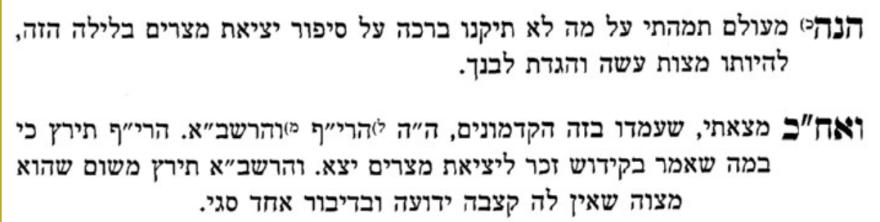 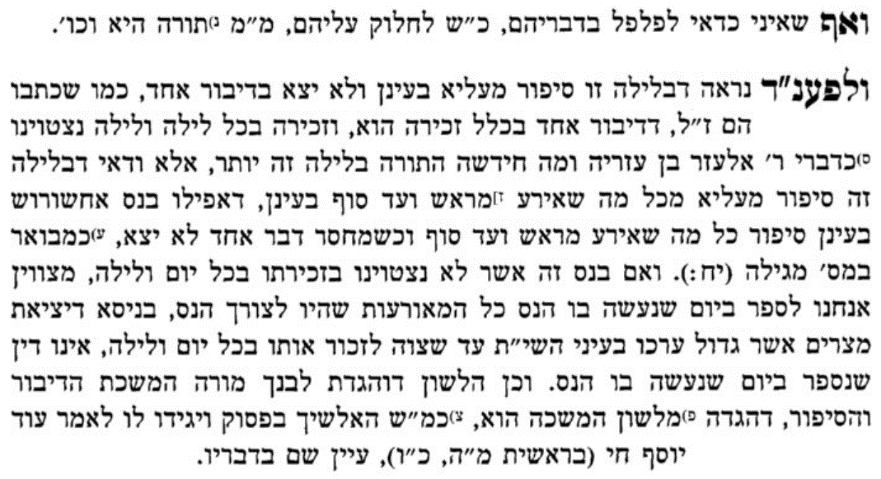 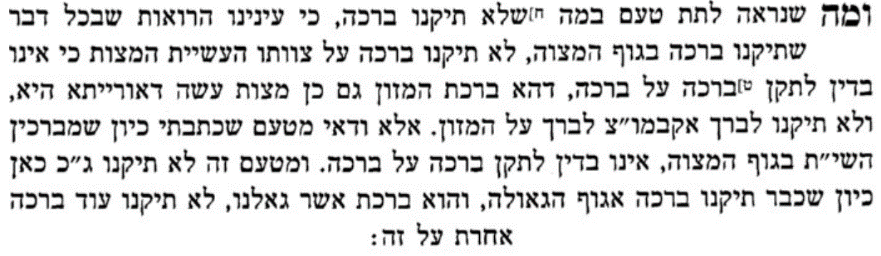 מרומי שדה ברכות ב.ומה שהקשו התוס' עוד. מהא דצריך לברך כו'. הנה אם כונת התוס' להקשות מהא דאומרים הברכות לפני זמן ק"ש. יש ליישב בפשיטות, דדין ברכות קר"ש ודאי דתליא בזמן תפלה. וכמו בברכות ק"ש של שחרית דתנן הקורא מכאן ואילך לא הפסיד הברכות. וה"נ בברכות ק"ש של ערבית. ואי כוונת התוס' להקשות מהא דלא מברכים על ק"ש. באמת הביאו בשם רב עמרם גאון דצריך באמת לברך אקב"ו על ק"ש שעל מטתו. ואפילו אם לא נימא כן. ג"כ י"ל כמוש"כ המאור במס' רה"ש. דאין לברך בציבור על תקיעת שופר משום דבתפלה הוא אחר הברכות. וממילא אפילו בתקיעות דמיושב אין לברך. וה"נ י"ל הכא כיון דעיקר ק"ש הוי אחר הברכות. משו"ה אפילו בשעה שאינו אומר הברכות. אין מברכין אקב"ו על הק"ש.ארץ הצבי עמ' כדברכת כהנים – היקש מעבודה לשירותסוטה לח.גליון הש"ס סוטה לח.מרומי שדה סוטה לח.שם. לשרתו ולברך בשמו. והיינו מקרא דברים. ומשו"ה תמה הגרע"א זצ"ל הא באותו קרא עצמו בפ' עקב כתיב לעמוד לפני ה' לשרתו ולברך בשמו. אבל באמת אינו אלא תימה, דהתם בלוים כתיב הבדיל ה' את שבט הלוי לשאת את ארון ברית ה' ולעמוד לפני ה' לשרתו וגו'. ואע"ג דבחומש פי' שם רש"י ז"ל סיפא דקרא בכהנים, מכ"מ אינו לפי הפשט אלא כולה נאמר בלוים, והאי לשרתו ולברך בשמו אינו בביהמ"ק אלא שהמה מופרשים לעבודת ה' במדינה להתפלל בשביל ישראל וכדומה. והכא מיירי בקרא דפ' עגלה ערופה, וכתיב ונגשו הכהנים בני לוי כי בם בחר ה' לשרתו ולברך בשם ה', וכצ"ל בגמ'. ובדברי הימים א' כ"ג י"ג כתיב בכהנים להקטיר לפני ה' לשרתו ולברך בשמו, וא"א לפרש לשרתו היינו עבודה שהרי כתיב להקטיר, אלא כמוש"כ:ברכת כהנים – כסוי פני וידי הכהנים והעםכסף משנה הלכות תפילה וברכת כהנים טו:בומספקא לי מילתא בזמן הזה שנוהגים לכסות פניהם וידיהם בטלית בעת נשיאת כפים כיון דליכא למיחש להעם המסתכלים בו אם נאמר דמומין שבפניו וידיו לא מעכבי או נימא דלא פלוג רבנן בין מגולים למכוסים דבכל גווני מעכבי:בית יוסף אורח חיים קכח:כגובשעה שהכהנים מברכים העם לא יביטו ולא יסיחו דעתם וכו' עד ולא יסתכלו בהם. הכל לשון הרמב"ם פרק י"ד מהלכות תפילה (ה"ז) והוא מדאמרינן בירושלמי פרק הקורא את המגילה עומד (ה"ח) שאסור להסתכל בכהנים בשעה שהם מברכים את העם משום היסח הדעת ומשם יש ללמוד שגם הכהנים לא יסתכלו בעם כדי שלא יסיחו את דעתם וכל שכן הוא. וליכא למימר דהא דאסור להסתכל בכהנים לא משום היסח דעת הוא אלא משום הא דאמרינן בפרק אין דורשין (חגיגה טז.) שהמסתכל בכהנים עיניו כהות דהא מפרש התם דהיינו דוקא בזמן שבית המקדש קיים והיו עומדים על דוכנם ומברכים את העם בשם המפורש. ונוהגים הכהנים בארץ מצרים לשלשל טלית של מצוה על פניהם וידיהם ומנהג יפה הוא כדי שלא יוכלו הם להסתכל בעם ולא העם בהם ויבואו לידי היסח דעת:שלחן ערוך אורח חיים קכח:כגבשעה שהכהנים מברכים העם, לא יביטו ולא יסיחו דעתם, אלא יהיו עיניהם כלפי מטה כמו שעומד בתפלה; והעם יכוונו לברכה, ויהיו פניהם כנגד פני הכהנים, ולא יסתכלו בהם. הגה: וגם הכהנים לא יסתכלו בידיהם; על כן נהגו לשלשל הטלית על פניהם וידיהם חוץ לטלית; ויש מקומות שנהגו שידיהם בפנים מן הטלית, שלא יסתכלו העם בהם (ב"י).משנה ברורה קכח:צא-צב(צא) ע"כ נהגו וכו' - ומנהג זה יותר נכון [א"ר והגר"א וש"א]:(צב) וידיהם חוץ לטלית - בד"מ מוסיף שגם העם נוהגין לכסות פניהם בטלית כדי שלא יוכלו להסתכל בידי הכהנים:בית יוסף אורח חיים קכח:לאונראה לי שבמקום שנוהגים לשלשל הטלית על פניהם אפילו יש כמה מומין בפניו ובידיו ואינו דש בעירו ישא את כפיו דתו ליכא למיחש להיסח דעת ואף ע"פ שאפשר דגזרינן אטו מקום שאין נוהגים לשלשלו כיון דהא דיש מומין בידיו ופניו לא ישא את כפיו אינו מן הדין אלא משום שלא יסיחו דעתם כל שנוהגים לישא כפיהם בענין דליכא למיחש להיסח דעת שפיר דמי ומיהו היכא דאין שאר כהנים משלשלין וזה שיש בו מומין משלשל אין להתיר דכיון שהוא משונה מחביריו יבואו להסתכל בו ולהסיח דעתם ואפילו אם רצו הכהנים שעמו לשלשל אין להתיר דהא כיון שלא הורגלו בני העיר שהכהנים ישלשלו טליתותיהם כשרואים שמשלשלים אותם יודעים שבשביל זה שיש בו מום הוא ובאים להסתכל בו וכל שכן אם הוא לבדו נושא כפיו ומשלשל טליתו:שלחן ערוך אורח חיים קכח:לאאם מנהג המקום לשלשל הכהנים טלית על פניהם, אפילו יש בפניו ובידיו כמה מומין, ישא את כפיו. הגה: ודוקא אם היו ידיו בפנים מן הטלית, אבל אם הם מבחוץ לא מהני הטלית לידיו.משנה ברורה קכח:קטו וקיז(קטו) לשלשל הכהנים וכו' - אבל לא מהני מה שבאיזה מקומות הקהל מכסין פניהם דמ"מ כשידעו שיש מום אתו לאיסתכולי וגם יש בחורים שאין להם טליתים:(קיז) מסתכלין בהם - ובמקום שנהגו הכהנים לשלשל הטלית על פניהם וידיהם בפנים מן הטלית נושא כפיו וכנ"ל: